Учимся рассказывать про осеньПрежде чем приступать к описанию осени с детьми, надо провести определенную подготовительную работу. 

Поработать над образованием признаков от предметов: ОСЕНЬ –          ОСЕННИЙПТИЦА –         ПТИЧИЙ                        СЕНТЯБРЬ –   СЕНТЯБРЬСКИЙЛЕС –              ЛЕСНОЙ                            ОКТЯБРЬ –     ОКТЯБРЬСКИЙХОЛОД -         ХОЛОДНЫЙ                            НОЯБРЬ –      НОЯБРЬСКИЙДОЖДЬ –       ДОЖДЛИВЫЙ                             ТУМАН –        ТУМАННЫЙУРОЖАЙ-       УРОЖАЙНЫЙ                         ОВОЩИ –       ОВОЩНОЙ ФРУКТЫ –      ФРУКТОВЫЙ                           ЯГОДЫ  –       ЯГОДНЫЙ
Для старших дошкольников эта работа может усложниться за счет причастий – образуем признаки от действий:УВЯДАТЬ –      УВЯДАЮЩИЙПАДАТЬ –        ПАДАЮЩИЙ               СОЗРЕВАТЬ -   СОЗРЕВАЮЩИЙУЛЕТАТЬ –       УЛЕТАЮЩИЙ				ШЕЛЕСТЕТЬ –  ШЕЛЕСТЯЩИЙЖЕЛТЕТЬ –      ЖЕЛТЕЮЩИЙ               			КРАСНЕТЬ –     КРАСНЕЮЩИЙВЯНУТЬ –         ВЯНУЩИЙ                       		МОРОСИТЬ -     МОРОСЯЩИЙПолезно также подобрать к признакам соответствующие предметы, учитывая их род.ОСЕННИЙ – … (день, дождь, ветер, лес)ОСЕННЯЯ – … (погода, одежда, сырость)ОСЕННЕЕ – … (небо, пальто, дерево, ненастье)ОСЕННИЕ – … (каникулы, дни, листья, заморозки)Следующий этап – ввести разученные слова в предложения. Вот пример подобной работы:Эта осень ранняя, а та … ПОЗДНЯЯВ дождь настроение грустное, а в солнечный день … РАДОСТНОЕУрожай яблок богатый, а слив … БЕДНЫЙНочи длинные, а дни … КОРОТКИЕЗемля сырая, а была … СУХАЯЛетом дожди теплые, а осенью … ХОЛОДНЫЕВесной овощи сажали, а теперь … СОБИРАЕМНаконец можно совмещать все изученное в рассказе. Для начала можно использовать картинки-символы. Опираясь на эти подсказки, дети учатся последовательно и планомерно составлять рассказ-описание на тему “Осень”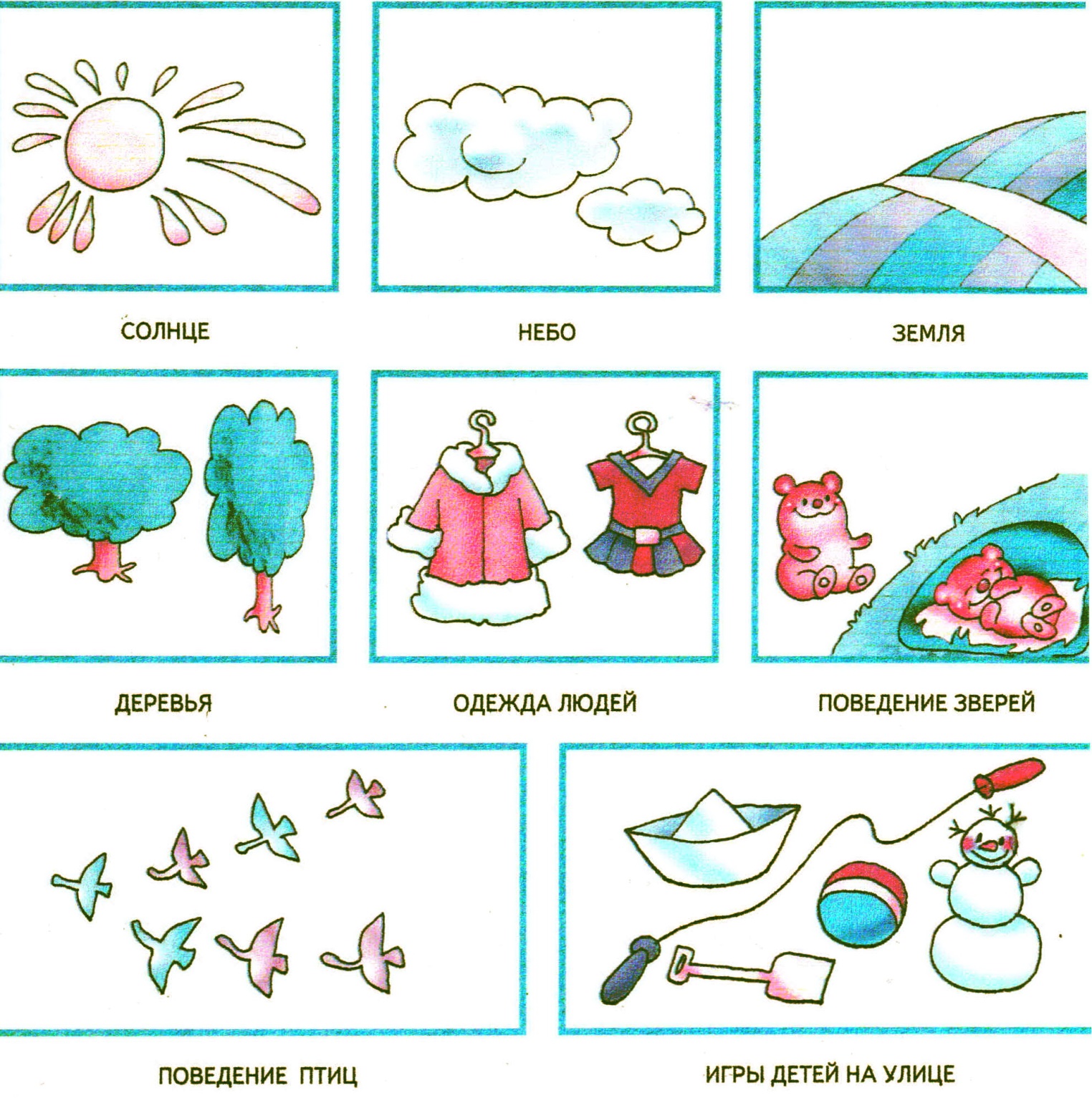 Солнце уже не такое яркое как летом. Оно светит, но не греет. Стало холодно. Дни стали короче, а ночи длиннее. Часто небо заволакивает тучами и идет дождь. Земля становится сырая, везде лужи.Листья деревьев изменили свой цвет – они стали желтые, красные, золотые, багряные. Трава и цветы увяли. Насекомые прячутся в землю, в щели домов, под кору деревьев.Перелетные птицы собираются в стаи и улетают на юг. В лесу полным ходом идет подготовка к зиме – лесные звери запасают на зиму орехи, желуди, семена растений, утепляют  норки, меняют свои шубки на зимние, с тёплым подшёрстком. А медведи, ежи, барсуки готовятся к зимней спячке.Дети и взрослые надевают тёплые пальто, куртки, комбинезоны, шапки, шарфы, перчатки, сапоги. Когда идёт дождь – раскрывают над головой зонты Люди тоже собирают урожай овощей и фруктов, отвозят на овощехранилища, делают заготовки на зиму – компоты, соленья, варенье. Собирают и отвозят на элеватор и зернохранилища урожай зерна. Дети в сентябре идут в школы и детские сады, гуляют в парках, играют с разноцветными листьями, делают красивые поделки из даров осени: шишек, листьев, желудей.                                                   По разработкам автора: Казачук Наталии